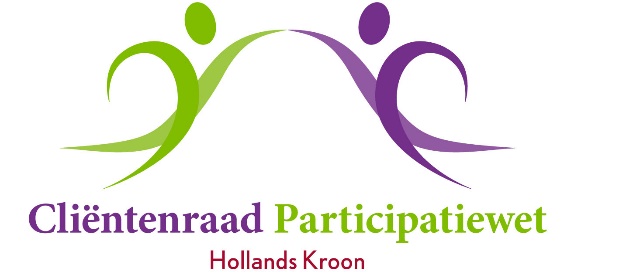 Vergadering	9 juli 2019Aanvang	13.30 uurLocatie:  	Kweekvijver               	Burg. Mijnlieffstraat 1, Anna PaulownaAgenda1.	Opening en mededelingen2.	Vaststellen van de agenda	- het agendapunt armoedeval (nieuw advies) naar septembervergadering	- voorbereiding workshop november naar septembervergadering	- uitbetaling uitkering soms te vroeg en probleem opgave vergoeding september3.	Verslag van 21 mei 20194.	Actielijst en ingekomen/uitgaande post	- actielijst	- ingekomen post	- uitgaande post 5.	Adviezen & brieven aan en antwoorden van colleges6.	Advies onderzoeksplan	- voorstelronde Rinja, Amy, cr-leden	- 6/1. Onderzoeksplan (6/2. onderzoekswijzer niet geprint, wel digitaal) 7. 	Huishoudelijk reglement	- voorstel aantal wijzigingen8. 	Memo duurzaam aan het werk	- memo bespreken	- taak van cliëntenraad in dit kader bespreken	- vragen inzake evaluatie Focus9.	Univé	- concept advies 202110.	Nieuwe voorzitter 	- profiel	- actiepunten inventariseren	- taakverdeling10. 	Takenlijst (taakverdeling)	- whatsapp gaan gebruiken als groepsapp???11.	Rondvraag12.	Sluiting